January 9, 2020RECIPIENT’S NAME
ADDRESS LINE 1
ADDRESS LINE 2
CITY, ST 12345Dear RECIPIENT:Insert message here Sincerely,SENDER’S NAME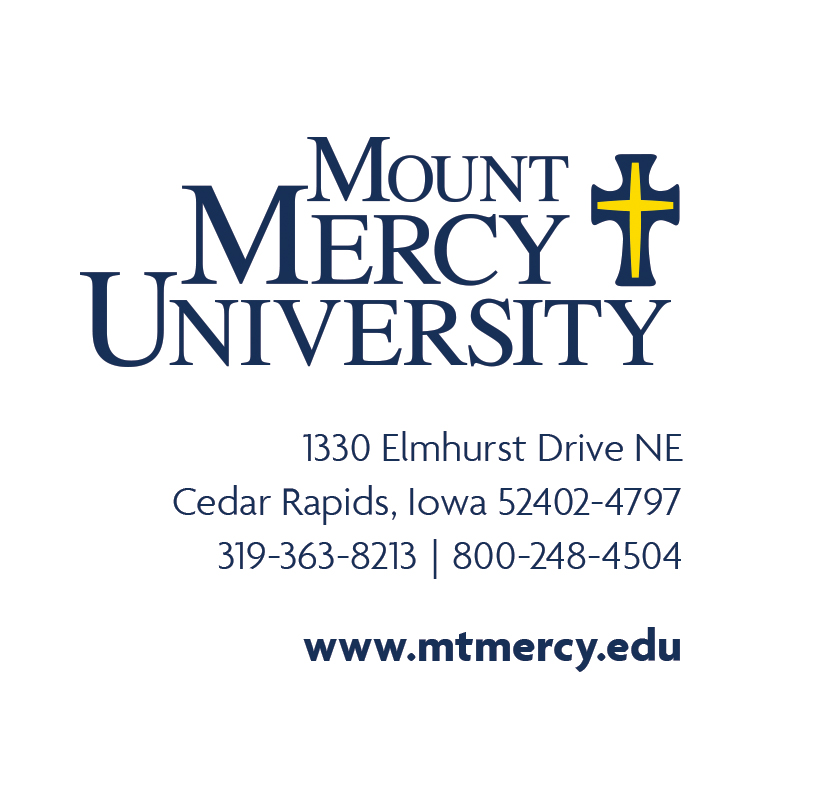 